St Edmund’s Catholic Primary School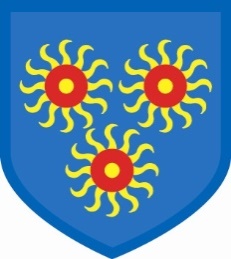 Diocese of Westminsterwww.st-edmunds-school.orgFollow us on twitter @stedmundsschoo1 Parents Newsletter                                                               10th  January 2022	Welcome back.  We hope that you managed to have a happy and peaceful Christmas.   The staff and I would like to thank all of you for your very generous gifts – we never expect them, but it is lovely to be so appreciated. I want to thank all the parents that have sent their children back to school in the correct school uniform.  We have ensured that the uniform can be bought cheaply in Asda and other supermarkets, although school sweatshirts are available from school if you want to purchase them.  School uniform needs to be marked with the child’s name with a permanent marker.  We have recently had a Ralph Lauren boys coat for several months unclaimed, with no name or identification on at all.  School is not the place for designer clothes, clothes and shoes get ruined with play – and so they should.  Children should not have to worry about their clothes or shoes while at school!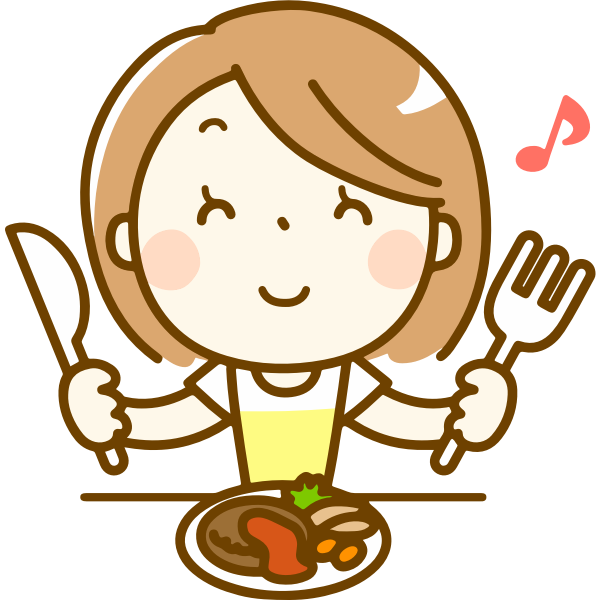 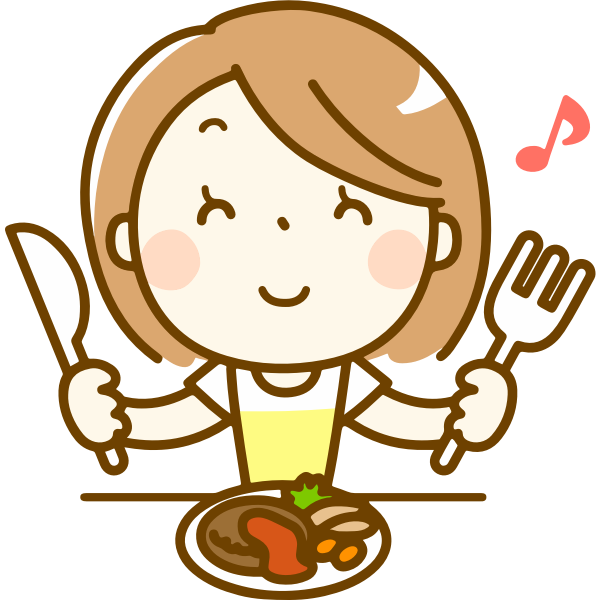 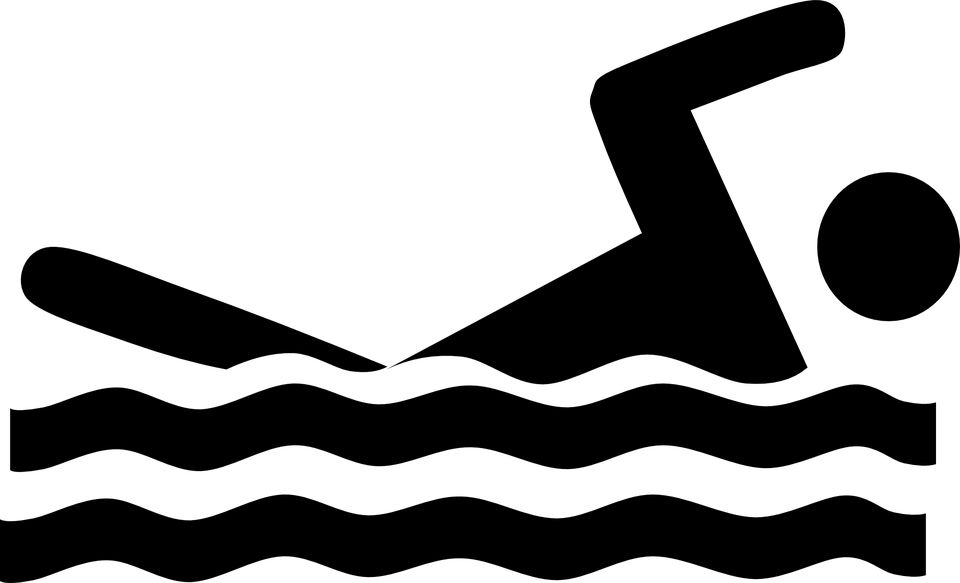 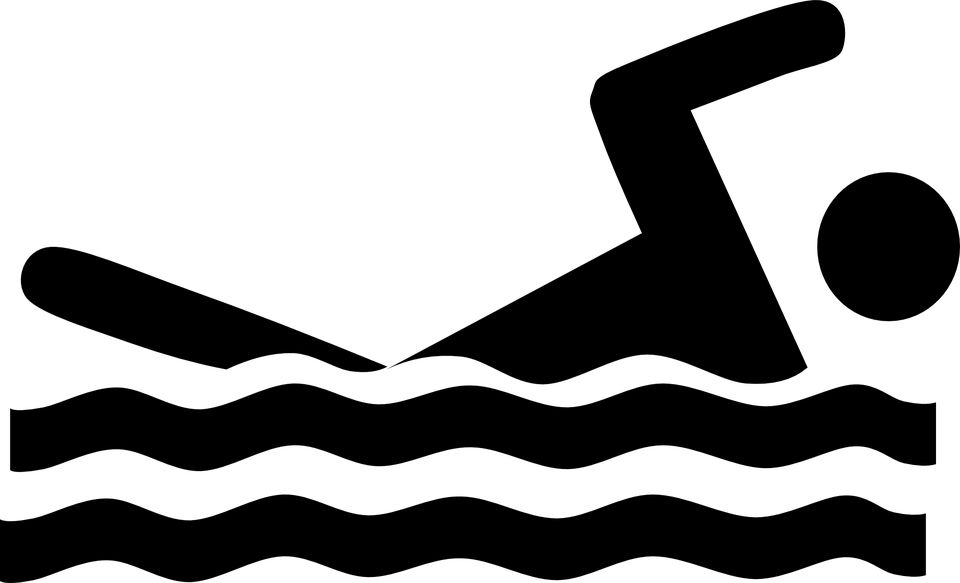 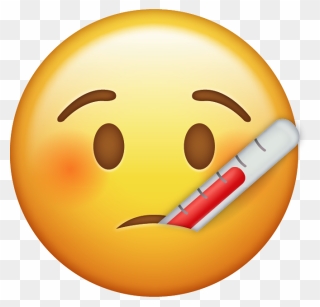 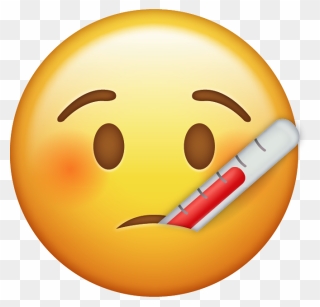 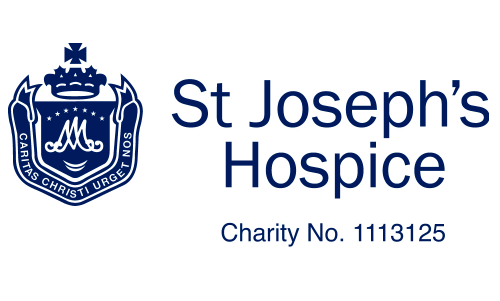 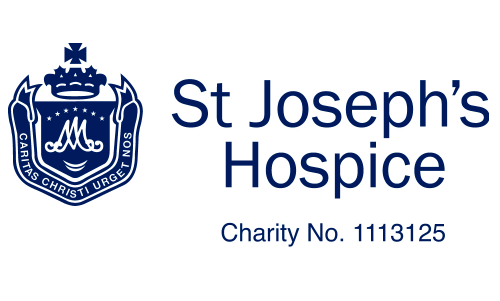 